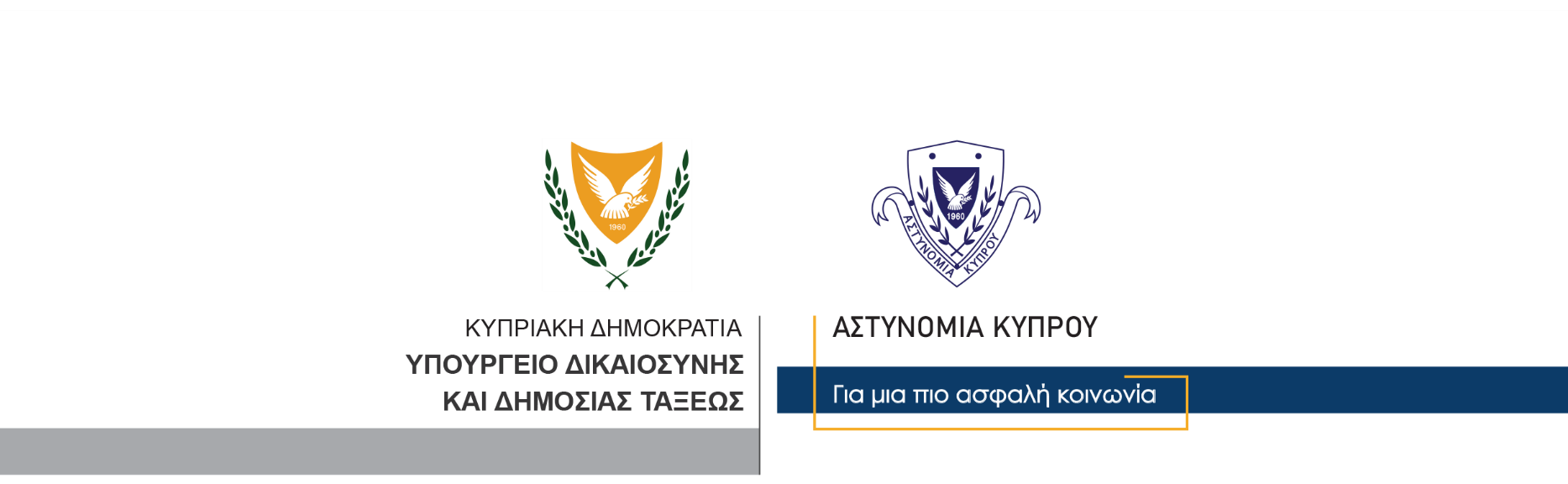 24 Μαρτίου, 2023Αστυνομική Ανακοίνωση 1Αποτελέσματα γραπτών εξετάσεων για πλήρωση κενών θέσεων Ειδικών Αστυνομικών(Αριθμός Προκήρυξης 5475/1129)Τα αποτελέσματα των γραπτών εξετάσεων, που πραγματοποιήθηκαν στις 21 Ιανουαρίου, 2023, για πλήρωση κενών θέσεων Ειδικών Αστυνομικών, (Αριθμός Προκήρυξης 5475/1129), δίνει στη δημοσιότητα η Αστυνομία. Τα αποτελέσματα έχουν δημοσιευθεί σήμερα 24/03/2023 και στην Επίσημη Εφημερίδα της Δημοκρατίας, με Αριθμό 5518 και Αριθμό Γνωστοποίησης 375.Για οποιεσδήποτε διευκρινήσεις, το κοινό μπορεί να επικοινωνεί με το Γραφείο Προσλήψεων, της Αστυνομικής Ακαδημίας, στα τηλέφωνα 22-808236 / 22-808247, ώρες λειτουργίας 7.00π.μ. – 2.30μ.μ., Δευτέρα – Παρασκευή.ΑΠΟΤΕΛΕΣΜΑΤΑ ΓΡΑΠΤΩΝ ΕΞΕΤΑΣΕΩΝ ΓΙΑ ΠΛΗΡΩΣΗ ΚΕΝΩΝ ΘΕΣΕΩΝ ΕΙΔΙΚΩΝ ΑΣΤΥΝΟΜΙΚΩΝΗΜΕΡΟΜΗΝΙΑ ΕΞΕΤΑΣΗΣ: 21 ΙΑΝΟΥΑΡΙΟΥ 2023ΚΑΤΑΛΟΓΟΣ ΕΠΙΤΥΧΟΝΤΩΝ ΥΠΟΨΗΦΙΩΝ, ΚΑΤΑ ΣΕΙΡΑ ΕΠΙΤΥΧΙΑΣ 									       Κλάδος ΕπικοινωνίαςΥποδιεύθυνση Επικοινωνίας Δημοσίων Σχέσεων & Κοινωνικής ΕυθύνηςΑ/ΑΑΡ.
ΥΠΟΨΗΦΙΟΥΜΑΘΗΜΑΤΙΚΑΕΛΛΗΝΙΚΑΑΓΓΛΙΚΑΓΕΝΙΚΕΣ ΓΝΩΣΕΙΣΜΕΣΟΣ
ΟΡΟΣ130088.5069.0094.5095.0086.75216568.5090.0093.5093.5086.38311496.0070.0095.0079.0085.00427798.0068.5091.0081.5084.75581100.0073.0092.0071.0084.00628473.5084.0099.5076.5083.3875690.0085.2580.5076.0082.94813199.0066.0090.5075.0082.63917492.5069.0085.5078.0081.251021877.5071.5097.0078.0081.00116681.5078.0080.5080.0080.00127100.0067.3374.5078.0079.96139193.0078.0069.5078.0079.631419982.5069.0088.0075.0078.631525793.0066.5076.0077.0078.131621391.5066.0070.5084.0078.00177193.0058.0083.5076.5077.75186186.5063.5086.0074.5077.631928568.0076.5094.0071.5077.502012464.0078.3384.5082.0077.212126692.0067.1780.0066.0076.2922880.5060.0077.5086.0076.00232296.0062.0074.5071.5076.002429985.0071.0092.5054.0075.632512088.0080.5073.5058.5075.13269693.5068.8372.5064.0074.712721778.5066.0068.0085.5074.502825487.0057.7572.0079.5074.062926086.0055.0090.5063.5073.753024575.5059.5087.5072.0073.633122683.5063.0085.0062.0073.383211184.0057.5073.0078.5073.25339789.0054.0087.5062.0073.13349491.0054.5084.0061.5072.753511387.0059.7568.5075.5072.69365091.0061.7574.5063.0072.563711789.5063.1779.0057.0072.17388694.0059.0079.0056.0072.00393577.0065.0087.5058.0071.884023772.0062.0080.0073.5071.884116782.0065.0082.0057.0071.504217047.5069.5088.5078.0070.884312184.0061.5086.0050.5070.504411576.0058.5076.0071.0070.384510680.5057.6778.0064.0070.044623171.5066.5092.5049.5070.00474986.0053.2585.0055.5069.944819385.5047.0072.0074.5069.754914382.5046.0088.0061.0069.38507471.0058.6782.5065.0069.295127167.0058.0078.0074.0069.255224191.5042.5070.5072.0069.135329162.2562.5078.6772.0068.865419683.5062.5055.0071.5068.135521470.5061.5082.0057.5067.88564275.5052.0061.5082.0067.75576288.5063.0054.5063.5067.385812350.0068.0078.0073.5067.385927069.0058.5072.0070.0067.386015068.5067.5088.0043.0066.756122483.5043.0082.5056.5066.386229381.0063.5077.5043.5066.38639880.5061.0059.0062.5065.756418084.5044.0066.0067.5065.506523473.5053.0083.5051.0065.25662362.0040.0088.0070.0065.006710369.0052.0064.5074.0064.88685867.0062.5081.5048.0064.756921554.0053.5075.0076.5064.757028060.0053.0082.0060.0063.757112758.5043.0093.0059.5063.50726780.5056.0062.5054.0063.25738575.5059.0054.0064.5063.257420742.5059.0068.5082.0063.007519761.0057.5068.5064.5062.88767678.5062.3369.5041.0062.83778863.0062.7554.5071.0062.817820060.0060.5076.5054.0062.757921965.5043.5082.5059.5062.75809083.5045.2566.5054.5062.448113683.2545.0068.0051.5061.948213874.5059.5054.0058.0061.50834868.0055.5045.5076.5061.3884571.0074.5047.5052.0061.258530464.5053.2567.0058.5060.81862891.5047.5050.0053.5060.638719058.5056.0071.0055.5060.2588380.0057.7549.0053.5060.068927659.0049.5082.5048.5059.88903766.5053.5078.5040.5059.759115260.7549.5060.5068.0059.699228269.0043.0055.0068.5058.889326573.0053.0047.0059.0058.009410568.0055.0047.0061.5057.889529251.5059.0061.0059.5057.759611855.5053.5069.0049.0056.759723553.0040.0088.5044.5056.509822261.0040.0076.5047.5056.259924670.0050.5050.5053.0056.0010026156.5046.5062.5058.0055.8810128958.0048.5053.5063.5055.8810217746.0061.5055.0060.0055.6310323259.0053.7567.5042.0055.561047559.5056.5064.5041.5055.501054552.0053.5056.0060.0055.3810615758.0052.0052.0059.5055.3810714571.0044.0052.0054.0055.251084355.7543.5056.0063.0054.5610916652.0045.0075.5041.0053.3811013052.5044.0060.0053.5052.501113356.0047.5052.0053.0052.1311211050.5047.0052.0054.5051.0011313551.5042.0058.0051.5050.75